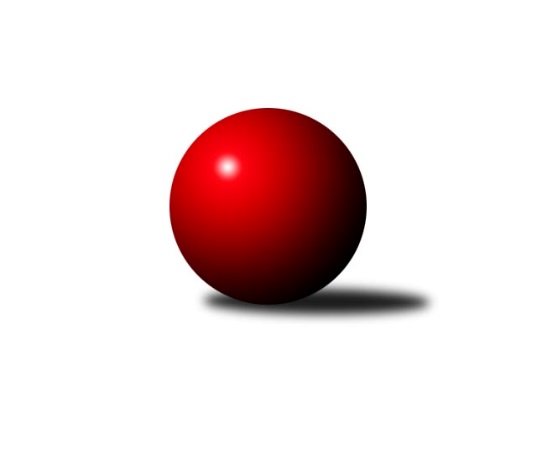 Č.18Ročník 2022/2023	24.5.2024 Východočeská soutěž skupina A 2022/2023Statistika 18. kolaTabulka družstev:		družstvo	záp	výh	rem	proh	skore	sety	průměr	body	plné	dorážka	chyby	1.	České Meziříčí B	14	12	0	2	158 : 66 	(80.0 : 40.0)	2508	24	1760	748	46.9	2.	Červený Kostelec C	14	10	2	2	154 : 70 	(101.5 : 42.5)	2503	22	1749	754	48.7	3.	Dobruška B	15	6	1	8	114 : 126 	(72.5 : 83.5)	2390	13	1686	704	60.9	4.	Rokytnice C	14	4	1	9	80 : 144 	(59.5 : 100.5)	2333	9	1677	657	65.6	5.	Nová Paka C	15	2	0	13	70 : 170 	(44.5 : 91.5)	2299	4	1650	649	77.2Tabulka doma:		družstvo	záp	výh	rem	proh	skore	sety	průměr	body	maximum	minimum	1.	České Meziříčí B	7	7	0	0	90 : 22 	(36.0 : 8.0)	2551	14	2624	2485	2.	Červený Kostelec C	7	6	0	1	82 : 30 	(46.5 : 21.5)	2504	12	2619	2442	3.	Dobruška B	7	4	1	2	64 : 48 	(35.5 : 38.5)	2433	9	2498	2386	4.	Rokytnice C	7	4	1	2	60 : 52 	(38.5 : 45.5)	2416	9	2493	2303	5.	Nová Paka C	8	2	0	6	42 : 86 	(26.5 : 61.5)	2266	4	2422	2078Tabulka venku:		družstvo	záp	výh	rem	proh	skore	sety	průměr	body	maximum	minimum	1.	Červený Kostelec C	7	4	2	1	72 : 40 	(55.0 : 21.0)	2503	10	2643	2431	2.	České Meziříčí B	7	5	0	2	68 : 44 	(44.0 : 32.0)	2497	10	2674	2318	3.	Dobruška B	8	2	0	6	50 : 78 	(37.0 : 45.0)	2379	4	2464	2301	4.	Nová Paka C	7	0	0	7	28 : 84 	(18.0 : 30.0)	2307	0	2474	2220	5.	Rokytnice C	7	0	0	7	20 : 92 	(21.0 : 55.0)	2312	0	2407	2230Tabulka podzimní části:		družstvo	záp	výh	rem	proh	skore	sety	průměr	body	doma	venku	1.	České Meziříčí B	8	6	0	2	86 : 42 	(47.5 : 26.5)	2445	12 	4 	0 	0 	2 	0 	2	2.	Červený Kostelec C	8	5	2	1	80 : 48 	(49.0 : 23.0)	2455	12 	4 	0 	0 	1 	2 	1	3.	Dobruška B	8	4	1	3	72 : 56 	(47.5 : 42.5)	2388	9 	3 	1 	0 	1 	0 	3	4.	Rokytnice C	8	2	1	5	46 : 82 	(32.5 : 55.5)	2342	5 	2 	1 	1 	0 	0 	4	5.	Nová Paka C	8	1	0	7	36 : 92 	(25.5 : 54.5)	2275	2 	1 	0 	3 	0 	0 	4Tabulka jarní části:		družstvo	záp	výh	rem	proh	skore	sety	průměr	body	doma	venku	1.	České Meziříčí B	6	6	0	0	72 : 24 	(32.5 : 13.5)	2585	12 	3 	0 	0 	3 	0 	0 	2.	Červený Kostelec C	6	5	0	1	74 : 22 	(52.5 : 19.5)	2570	10 	2 	0 	1 	3 	0 	0 	3.	Dobruška B	7	2	0	5	42 : 70 	(25.0 : 41.0)	2391	4 	1 	0 	2 	1 	0 	3 	4.	Rokytnice C	6	2	0	4	34 : 62 	(27.0 : 45.0)	2342	4 	2 	0 	1 	0 	0 	3 	5.	Nová Paka C	7	1	0	6	34 : 78 	(19.0 : 37.0)	2348	2 	1 	0 	3 	0 	0 	3 Zisk bodů pro družstvo:		jméno hráče	družstvo	body	zápasy	v %	dílčí body	sety	v %	1.	Jindřich Kašpar 	Červený Kostelec C 	22	/	14	(79%)		/		(%)	2.	František Adamů st.	Červený Kostelec C 	22	/	14	(79%)		/		(%)	3.	Jiří Slavík 	Dobruška B 	22	/	14	(79%)		/		(%)	4.	Pavel Janko 	Červený Kostelec C 	16	/	13	(62%)		/		(%)	5.	David Štěpán 	České Meziříčí B 	16	/	13	(62%)		/		(%)	6.	Vladimír Vodička 	Červený Kostelec C 	16	/	14	(57%)		/		(%)	7.	Marie Frydrychová 	Dobruška B 	16	/	14	(57%)		/		(%)	8.	Radek Novák 	Rokytnice C 	14	/	9	(78%)		/		(%)	9.	Jaroslav Pumr 	České Meziříčí B 	14	/	11	(64%)		/		(%)	10.	Petr Brouček 	České Meziříčí B 	14	/	12	(58%)		/		(%)	11.	Bohuslav Bajer 	Nová Paka C 	14	/	12	(58%)		/		(%)	12.	Jindřich Brouček 	České Meziříčí B 	14	/	13	(54%)		/		(%)	13.	Milan Vošvrda 	České Meziříčí B 	12	/	8	(75%)		/		(%)	14.	Jan Řebíček 	Rokytnice C 	12	/	12	(50%)		/		(%)	15.	Ondřej Brouček 	České Meziříčí B 	10	/	5	(100%)		/		(%)	16.	Josef Lejp 	Dobruška B 	10	/	6	(83%)		/		(%)	17.	Michal Horáček 	České Meziříčí B 	10	/	7	(71%)		/		(%)	18.	Zdeněk Kejzlar 	Červený Kostelec C 	10	/	9	(56%)		/		(%)	19.	Zdeněk Novotný nejst.	Rokytnice C 	10	/	10	(50%)		/		(%)	20.	Daniel Válek 	Nová Paka C 	10	/	14	(36%)		/		(%)	21.	Eva Šurdová 	Nová Paka C 	10	/	14	(36%)		/		(%)	22.	Zuzana Tulková 	Rokytnice C 	10	/	14	(36%)		/		(%)	23.	Jiří Brouček 	České Meziříčí B 	8	/	4	(100%)		/		(%)	24.	Dalibor Chráska 	Červený Kostelec C 	8	/	4	(100%)		/		(%)	25.	Jaroslav Gottstein 	Nová Paka C 	8	/	8	(50%)		/		(%)	26.	Antonín Škoda 	Červený Kostelec C 	8	/	9	(44%)		/		(%)	27.	Jiří Frinta 	Dobruška B 	8	/	9	(44%)		/		(%)	28.	Milan Hašek 	Dobruška B 	8	/	11	(36%)		/		(%)	29.	Josef Petera 	Dobruška B 	8	/	12	(33%)		/		(%)	30.	Jana Vydrová 	Nová Paka C 	8	/	13	(31%)		/		(%)	31.	Jiří Jiránek 	Červený Kostelec C 	6	/	4	(75%)		/		(%)	32.	Jaroslav Vízek 	Rokytnice C 	6	/	7	(43%)		/		(%)	33.	Petr Havlík 	Dobruška B 	6	/	9	(33%)		/		(%)	34.	Jan Brouček 	České Meziříčí B 	4	/	2	(100%)		/		(%)	35.	Vladimír Gütler 	Dobruška B 	4	/	3	(67%)		/		(%)	36.	Jan Lutz 	Rokytnice C 	4	/	5	(40%)		/		(%)	37.	Tomáš Frinta 	Dobruška B 	4	/	8	(25%)		/		(%)	38.	Vladimír Škoda 	Rokytnice C 	4	/	8	(25%)		/		(%)	39.	Lucie Tomčo 	Nová Paka C 	4	/	11	(18%)		/		(%)	40.	Jaroslav Šrámek 	České Meziříčí B 	2	/	2	(50%)		/		(%)	41.	Jakub Soviar 	Nová Paka C 	2	/	2	(50%)		/		(%)	42.	Filip Ladnar 	Červený Kostelec C 	2	/	3	(33%)		/		(%)	43.	Eva Novotná 	Rokytnice C 	2	/	3	(33%)		/		(%)	44.	Josef Antoš 	Nová Paka C 	2	/	3	(33%)		/		(%)	45.	Jan Bernhard 	České Meziříčí B 	2	/	4	(25%)		/		(%)	46.	Milan Vaškovič 	Rokytnice C 	2	/	8	(13%)		/		(%)	47.	Jaroslav Weihrauch 	Nová Paka C 	0	/	1	(0%)		/		(%)	48.	Ivo Schärfer 	Dobruška B 	0	/	1	(0%)		/		(%)	49.	Václav Plíšek 	Nová Paka C 	0	/	1	(0%)		/		(%)	50.	Milan Brouček 	České Meziříčí B 	0	/	1	(0%)		/		(%)	51.	Tomáš Jeníček 	Dobruška B 	0	/	3	(0%)		/		(%)	52.	Jan Soviar 	Nová Paka C 	0	/	5	(0%)		/		(%)	53.	Miloš Janoušek 	Rokytnice C 	0	/	6	(0%)		/		(%)Průměry na kuželnách:		kuželna	průměr	plné	dorážka	chyby	výkon na hráče	1.	České Meziříčí, 1-2	2481	1735	746	48.1	(413.6)	2.	Č. Kostelec, 1-2	2439	1723	715	54.4	(406.5)	3.	Dobruška, 1-2	2427	1713	714	61.9	(404.6)	4.	Rokytnice, 1-2	2407	1700	707	64.6	(401.3)	5.	Nová Paka, 1-2	2335	1659	676	70.0	(389.3)Nejlepší výkony na kuželnách:České Meziříčí, 1-2České Meziříčí B	2624	15. kolo	Jiří Brouček 	České Meziříčí B	491	15. koloČeské Meziříčí B	2587	6. kolo	David Štěpán 	České Meziříčí B	465	3. koloČeské Meziříčí B	2572	9. kolo	Zdeněk Kejzlar 	Červený Kostelec C	462	9. koloČeské Meziříčí B	2562	16. kolo	Michal Horáček 	České Meziříčí B	459	15. koloČeské Meziříčí B	2521	5. kolo	David Štěpán 	České Meziříčí B	456	5. koloČeské Meziříčí B	2509	13. kolo	David Štěpán 	České Meziříčí B	455	6. koloČervený Kostelec C	2490	9. kolo	Petr Brouček 	České Meziříčí B	452	15. koloČeské Meziříčí B	2485	3. kolo	Petr Brouček 	České Meziříčí B	452	9. koloNová Paka C	2474	13. kolo	Bohuslav Bajer 	Nová Paka C	450	13. koloDobruška B	2464	6. kolo	Jiří Brouček 	České Meziříčí B	449	16. koloČ. Kostelec, 1-2České Meziříčí B	2674	14. kolo	Jiří Brouček 	České Meziříčí B	476	14. koloČervený Kostelec C	2619	14. kolo	Dalibor Chráska 	Červený Kostelec C	470	18. koloČervený Kostelec C	2596	18. kolo	Jindřich Kašpar 	Červený Kostelec C	470	10. koloČervený Kostelec C	2501	8. kolo	Jan Brouček 	České Meziříčí B	466	14. koloČervený Kostelec C	2467	4. kolo	Ondřej Brouček 	České Meziříčí B	464	14. koloČervený Kostelec C	2455	12. kolo	Vladimír Vodička 	Červený Kostelec C	454	14. koloČervený Kostelec C	2447	2. kolo	František Adamů st.	Červený Kostelec C	453	14. koloČervený Kostelec C	2442	10. kolo	David Štěpán 	České Meziříčí B	452	14. koloDobruška B	2397	8. kolo	Pavel Janko 	Červený Kostelec C	448	18. koloČeské Meziříčí B	2394	4. kolo	František Adamů st.	Červený Kostelec C	448	8. koloDobruška, 1-2Červený Kostelec C	2643	13. kolo	Jiří Slavík 	Dobruška B	478	11. koloČeské Meziříčí B	2561	11. kolo	František Adamů st.	Červený Kostelec C	465	3. koloDobruška B	2498	3. kolo	Jaroslav Šrámek 	České Meziříčí B	463	11. koloDobruška B	2468	17. kolo	Jiří Slavík 	Dobruška B	459	1. koloČervený Kostelec C	2458	3. kolo	Jiří Slavík 	Dobruška B	458	9. koloDobruška B	2447	13. kolo	Milan Hašek 	Dobruška B	457	3. koloDobruška B	2428	1. kolo	Petr Havlík 	Dobruška B	457	3. koloDobruška B	2409	7. kolo	Jiří Slavík 	Dobruška B	457	17. koloDobruška B	2395	9. kolo	Antonín Škoda 	Červený Kostelec C	456	13. koloNová Paka C	2389	17. kolo	Dalibor Chráska 	Červený Kostelec C	453	13. koloRokytnice, 1-2Červený Kostelec C	2614	17. kolo	Jiří Jiránek 	Červený Kostelec C	483	17. koloČeské Meziříčí B	2515	10. kolo	Jindřich Kašpar 	Červený Kostelec C	476	7. koloRokytnice C	2493	11. kolo	Zuzana Tulková 	Rokytnice C	462	14. koloRokytnice C	2484	14. kolo	Radek Novák 	Rokytnice C	460	10. koloRokytnice C	2441	10. kolo	Jindřich Kašpar 	Červený Kostelec C	454	17. koloRokytnice C	2438	17. kolo	David Štěpán 	České Meziříčí B	450	10. koloČervený Kostelec C	2431	7. kolo	Jiří Slavík 	Dobruška B	449	14. koloRokytnice C	2380	7. kolo	Jiří Slavík 	Dobruška B	448	4. koloRokytnice C	2374	4. kolo	Marie Frydrychová 	Dobruška B	443	4. koloDobruška B	2367	14. kolo	František Adamů st.	Červený Kostelec C	442	7. koloNová Paka, 1-2České Meziříčí B	2541	18. kolo	Jiří Slavík 	Dobruška B	492	12. koloČervený Kostelec C	2467	15. kolo	Jiří Brouček 	České Meziříčí B	475	18. koloČeské Meziříčí B	2458	8. kolo	Jindřich Kašpar 	Červený Kostelec C	467	15. koloDobruška B	2456	12. kolo	Jiří Slavík 	Dobruška B	457	2. koloČervený Kostelec C	2433	5. kolo	František Adamů st.	Červený Kostelec C	456	5. koloNová Paka C	2422	6. kolo	Vladimír Vodička 	Červený Kostelec C	448	15. koloRokytnice C	2346	6. kolo	Ondřej Brouček 	České Meziříčí B	446	18. koloNová Paka C	2321	16. kolo	David Štěpán 	České Meziříčí B	444	8. koloDobruška B	2309	2. kolo	Radek Novák 	Rokytnice C	438	16. koloNová Paka C	2295	15. kolo	Milan Vošvrda 	České Meziříčí B	437	8. koloČetnost výsledků:	8.0 : 8.0	2x	6.0 : 10.0	2x	4.0 : 12.0	4x	2.0 : 14.0	5x	16.0 : 0.0	1x	14.0 : 2.0	7x	12.0 : 4.0	10x	10.0 : 6.0	5x